В ГБОУ СОШ с. Шламка с учащимися 8 класса был проведен всероссийский урок мужества «Герои нашего времени. Алексей Панкратов». Цель урока: формирование у обучающихся представления о мужестве, долге, чести, справедливости, ответственности как высшей нравственной добродетели на примере Героя России Алексея Панкратова.Задачи урока: - содействовать осознанию школьниками себя как граждан российского общества, уважающих историю своей Родины и несущих ответственность за её судьбу в современном мире;- способствовать углублению знаний обучающихся о высших наградах России и их присвоении, о связи времен и поколений в истории нашей страны;- содействовать воспитанию чувства гордости за героев, которые живут среди нас.Будущее России может быть построено только на прочном фундаменте. Таким фундаментом может выступать патриотизм, в основе которого лежит ответственность за свою страну и ее будущее.24 февраля 2022 года Президент Российской Федерации В. В. Путин объявил о решении провести специальную военную операцию по демилитаризации и денацификации Украины. Главная цель специальной операции в Донбассе – обеспечение мирной жизни населения ДНР и ЛНР в пределах их административных границ.Это событие имеет важное значение в новейшей российской истории. Необходимо на примере мужества и стойкости военнослужащих, удостоенных в ходе специальной военной операции звания Герой России, показать преемственность героических традиций нашего народа.Урок был построен на примере подвига Героя России Алексея Панкратова – командира зенитного ракетного дивизиона, уроженца Оренбургской области, выпускника Военной академии войсковой противовоздушной обороны имени Маршала Советского Союза А. М. Василевского в Смоленске, военнослужащего одной из частей, стоящих в Пензенской области.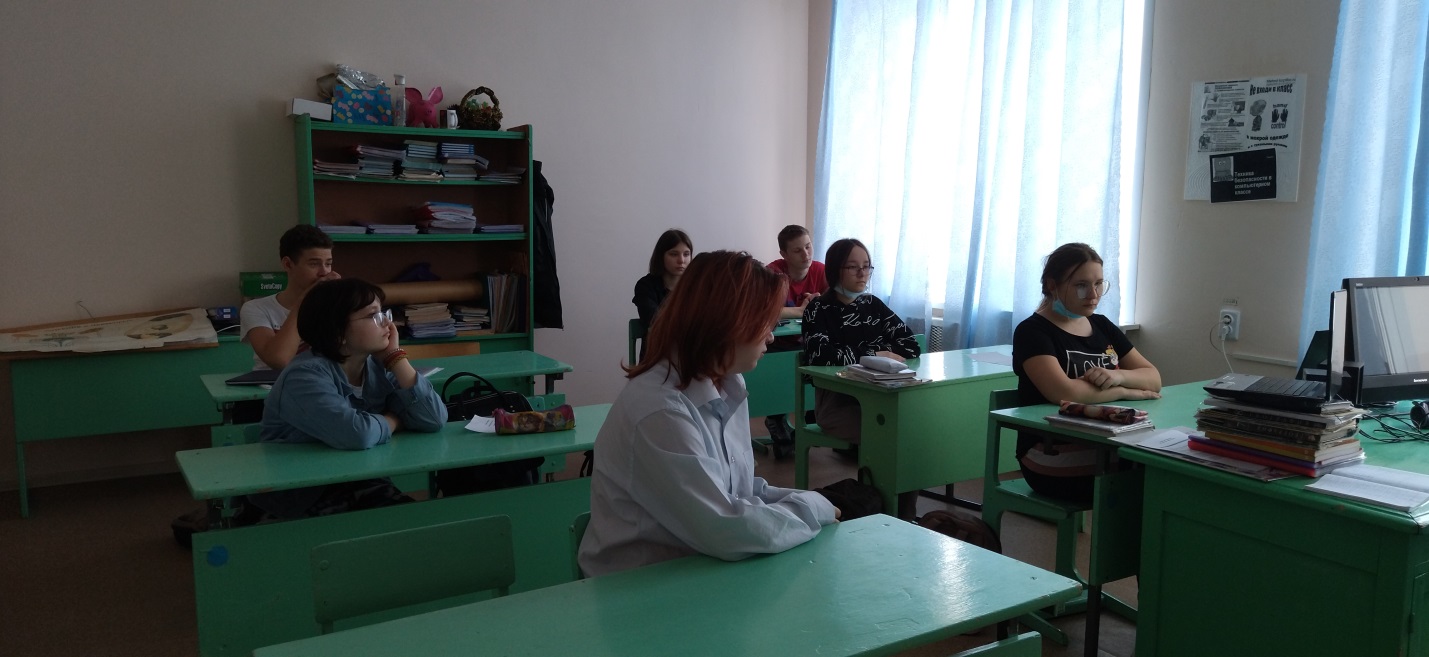 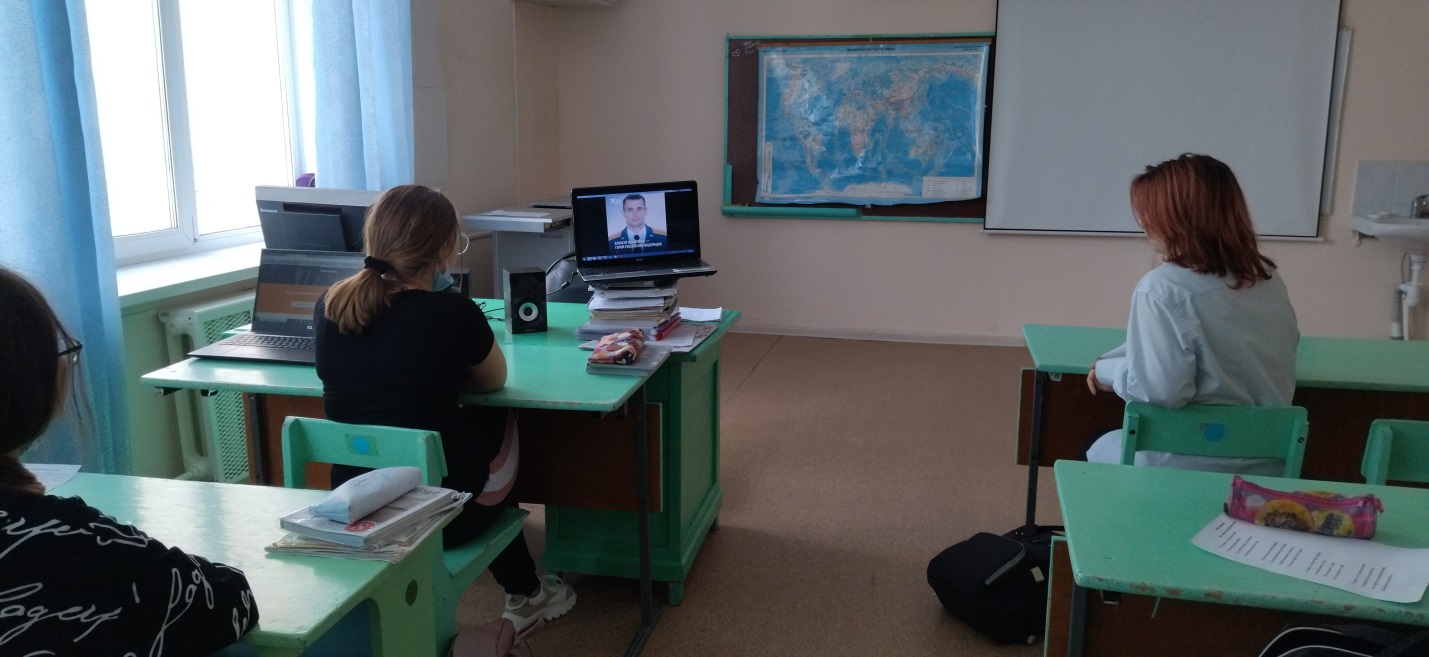 